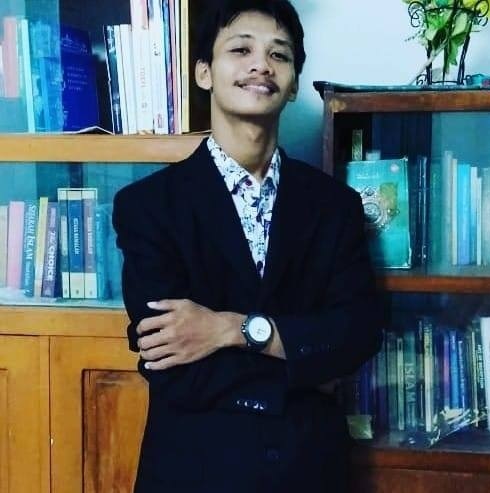 Final Project (Skripsi) Title: An Analysis of Modality in the Script of Anthony Robbins’ Motivational Speech “Why We Do What We Do”Herby, I declare that all statements in this resume are valid and accurate. This is the end of my resume.Sincerely yours,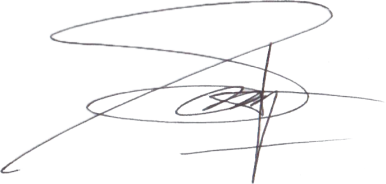 Sigit Mukti NugrohoPERSONAL INFORMATIONPERSONAL INFORMATIONPERSONAL INFORMATIONNICKNAME (ALIAS):SIGITADDRESS:MLATI KIDUL GANG NYAI DASIMAH NO. 6 RT 5/1 KUDUS, CENTRAL JAVA 59319INDONESIA EMAIL:seagate.balaboners@gmail.comPHONE:+62 85 700 591 470GENDER:MALEPLACE OF BIRTH:KUDUSDATE OF BIRTH:3 FEBRUARY 1991BLOOD GROUP:BHEIGHT/WEIGHT:165 CM/50 KGRELIGION:ISLAMNATIONALITY:INDONESIAMARITAL STATUS:MARRIEDFORMAL EDUCATIONFORMAL EDUCATIONFORMAL EDUCATIONFORMAL EDUCATIONPERIODLEVELINSTITUTIONFACULTY/PROGRAMME1997 – 2003PRIMARY SD 1 MLATI KIDUL KUDUS2003 – 2006SECONDARY SMP 1 KUDUS2006 – 2009POST-SECONDARYSMA 1 GEBOG KUDUSLANGUAGE PROGRAMME2009 – 2013UNDERGRADUATE(HIGHER EDUCATION)UNIVERSITAS MURIA KUDUSTEACHER TRAINING AND EDUCATION FACULTYENGLISH EDUCATION DEPARTMENTINFORMAL EDUCATION/TRAININGINFORMAL EDUCATION/TRAININGINFORMAL EDUCATION/TRAININGYEARPROGRAMINSTITUTION2010SMART GENERAL ENGLISHPRIMAGAMA ENGLISH KUDUS2019DRIVINGEMC INFORMATIKA KUDUSORGANISATIONAL EXPERIENCESORGANISATIONAL EXPERIENCESYEAR/PERIODORGANISATIONAL POSITION2009 – 2012 Member and Board of English Student Association (ESA)University of Muria Kudus (UMK)2010Committee of English Grand Season Competition held by ESA UMK2011Chief of Committee of English Family Camp for English Student AssociationUniversity of Muria Kudus2011 – 2012 Member of ICT Department of English Student AssociationUniversity of Muria Kudus2012Chief of Committee of Training ‘Revolusi Pengajaran dengan NLP’ (Teaching Revolution with NLP)VOLUNTEERING EXPERIENCEVOLUNTEERING EXPERIENCEVOLUNTEERING EXPERIENCEPERIODPOSITIONINSTITUTION2017 – 2018 Administration staffNurul Jannah OrphanagePART-TIME JOB EXPERIENCESPART-TIME JOB EXPERIENCESPART-TIME JOB EXPERIENCESYEAR/PERIODPOSITION AND INSTITUTIONDESCRIPTION2012 – present Independent TranslatorEL MEDINA TRANSLATION(My own translation service)I started translation services in 2012 and help people translate their abstracts, academic articles, book chapters, etc.2011 – 2012 English Tutor BIMBEL ANNUR (COURSE)I taught English subjects at one of private courses in Kudus.2012 – 2014 English Instructor SPEAK UP! ENGLISH COURSEI taught English speaking to students of primary and secondary schools as one of the representing teachers of the English Course.2014Assistant to LecturerMIDWIFERY ACADEMY, KUDUSI assisted my former lecturer to teach midwifery students about English for Midwifery for one-semester length period.2015 – 2016 English InstructorENGLISH EXTRACURRICULAR ACTIVITY – MTs N 1 KUDUS	I taught English during extracurricular activity to help students of MTsN 1 Kudus improve their English scores in morning classes.2015 – 2016, 2019Private English TeacherAt home, I also teach English to students who need more English learning.2018 – 2019Blog content writer I created the contents by writing articles on Mesothelioma based on various online articles. Cooperating with a friend who is a web designer, our project ended up unfinished. Then I compiled all the articles into an e-book. I propose it to amazon.com and it was accepted to be one of the Amazon Kindle Products.2019 – presentEnglish TentorPT ENORMOUS INDONESIA - PKN STAN COURSEI teach English at a course in ENS (ENORMOUS) course, to prepare students to face admission test at State College of Accountancy (STAN).October – Desember 2019(Substitute) English teacherMTsN 1 KudusI was assigned a job as a substitute English teacher at MTsN 1 Kudus from October until the end of odd semester academic year 2019/2020.PUBLICATIONPUBLICATIONPUBLICATIONPUBLICATIONTITLEYEARPUBLISHERDESCRIPTIONA Short Story – “Tertinggal” in a anthology of short stories by FKIP UMK students “CURHAT”2011INDIE PUBLISHINGA self-funding publication with all authors of the book.CARA CESPLENG PINTAR BAHASA INGGRIS SMP2015ANDI PUBLISHER YOGYAKARTAI was one of the co-authors to write this English subject book.CARA CESPLENG PINTAR BAHASA INGGRIS SMA2015ANDI PUBLISHER YOGYAKARTAI was one of the co-authors to write this English subject book.Mesothelioma 101: A Simple Guiding Self-Help to Conquer Mesothelioma2019Amazon Kindle Publishing(amazon.com)Initially, it was a web-creating project.  I rewrote articles on mesothelioma from various related websites and published them on web. At the end, the project was not accomplished, and then I decided to publish them through Amazon onwww.amazon.com/MESOTHELIOMA-101-Guiding-Self-Help-Mesothelioma/dp/1075686121